ANGLEŠČINA 7. RAZRED, 4. TEDEN ( 6. 4. – 10. 4. 2020)Hello students!How are you doing? I hope that you are well  It's been almost a month since we've seen eachother. Do you miss school? Or do you prefer studying at home?We both miss school and all of you students. Let's hope we see each other soon .OK, let's get started again!Ta teden bomo še malo vadili pisanje …1) AN ARTICLE ABOUT A TOWN- v učbeniku na strani 65 imate kratko besedilo – opis mesta Liverpool- Preberite besedilo, v zvezek napišite naslov ter odgovorite na vprašanja pri nalogah 1, 2 in 5. - V Word dokumentu napišite na podoben način opis mesta London (podatke imate pod nalogo 6 na isti strani; ni treba iskati dodatnih informacij, pri opisu si pomagajte s temi v učbeniku ); v kolikor kdo želi opisati drugo mesto, lahko, vendar pazite, da uporabite informacije, ki so zahtevane (Location, Name, Population…) – pomagajte si z Writing Guide v učbeniku.- Do petka, 10. 4. 2020, oddajte besedilo po el. pošti, 7.a v Google učilnico kot prejšnji teden.2) V DZ na strani 53 rešite naloge 1 -3, 4 po želji ( dodatna vaja za pisanje).3) Na spodnjem spletnem naslovu imate vaje za utrjevanje (Past Tense-regular verbs); najprej imate slušno besedilo, razlago, spodaj pa še nekaj nalog;rešite jih in si poglejte rešitve ( Check)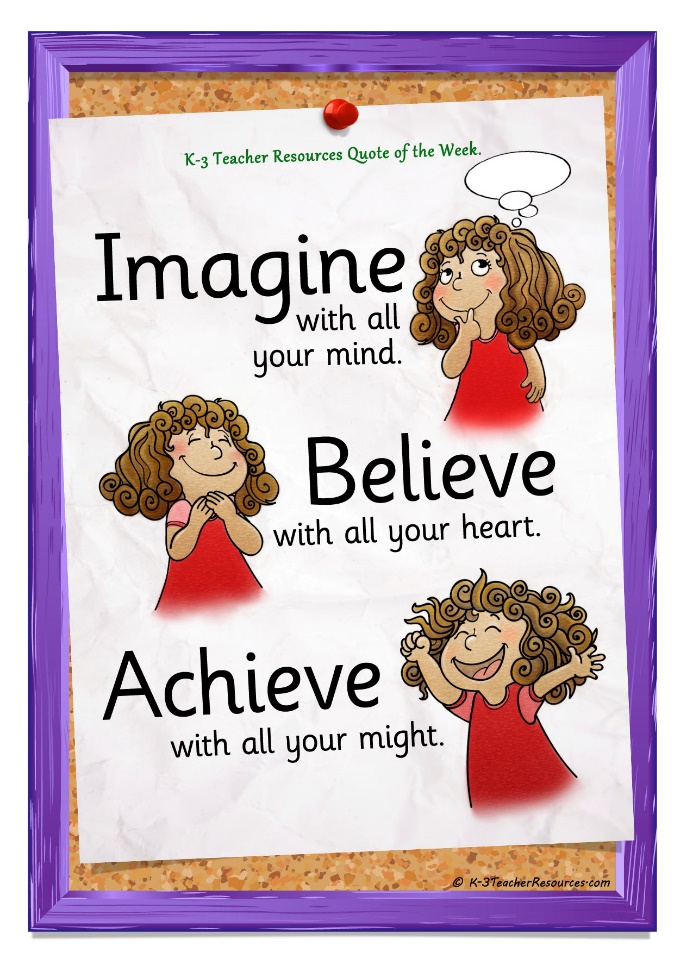 